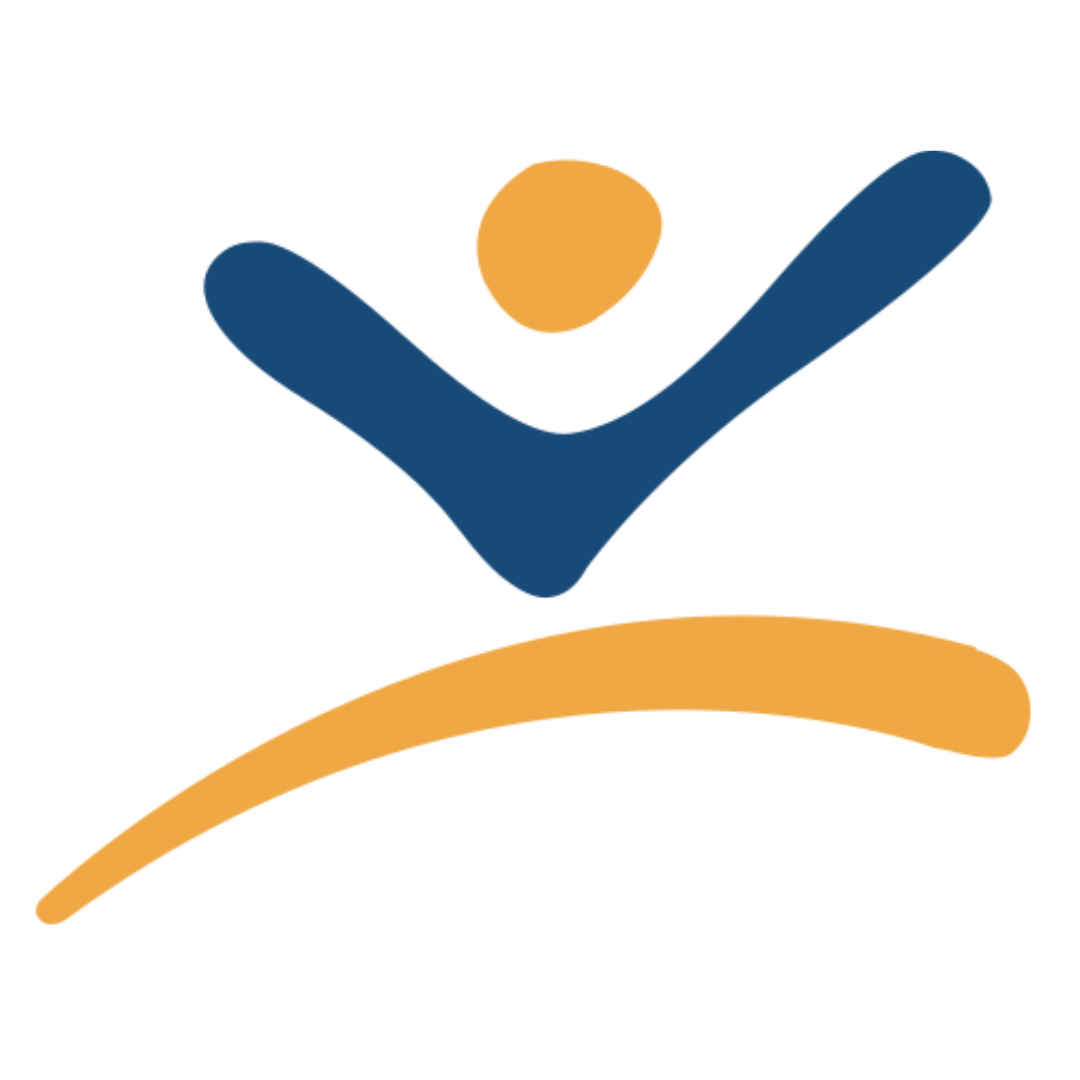 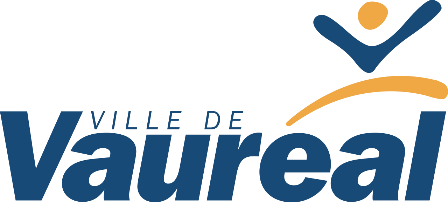 DEMANDE DE SUBVENTION 2024NOM DE L’ASSOCIATION : 		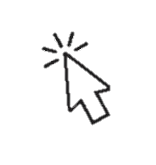 https://vaureal.fr/ca-bouge/vie-associative/dossier-de-subvention-2024Pour tout renseignement : contacter le service vie associativeTél : 01 34 24 53 80 – 06 99 68 75 15E-mail : mluquet@mairie-vaureal.fr ; associations@mairie-vaureal.frPIECES A JOINDRE AU DOSSIER POUR TOUTE DEMANDE INITIALE ET RENOUVELLEMENT : ☐ Formulaire « demande de subvention 2024 » dûment complété et signé☐ Relevé d’identité bancaire ou postal actualisé au nom de l’association ☐ Procès-verbal de la dernière assemblée générale (2023)☐ Rapport d’activité signé par le Président ☐ Copie des comptes du dernier exercice clos (2023)☐ Plaquette ou tout support de communication pour la saison 2023-2024 ☐ Attestation d’assurance de responsabilité civile et dommages aux biens☐ Tarifs des activités proposées – grille tarifaire ☐ Contrat d’engagement républicain (décret n°2021-1947 du 31 décembre 2021 en application de la loi n°2021-1109 du 24 août 2021, obligatoire pour percevoir une subvention publique)☐ Copie des diplômes des encadrants si nouveaux, enquête d’honorabilité☐ Justificatif de paiement de licences aux différentes fédérations (si affiliation)☐ En cas de modification statutaire, la copie des nouveaux statuts, le récépissé de déclaration de modification à la préfecture et la copie de l’insertion au journal officiel, y compris en cas de changement des membres du bureau COMPLEMENT POUR UNE PREMIÈRE DEMANDE ☐ Récépissé de déclaration de création à la Préfecture ou Sous-préfecture☐ Copie de l’extrait de publication au Journal Officiel☐ Statuts de l’association signés par le Président☐ Composition du Conseil d’administration☐ Copie d’autres agréments éventuels☐ Attestation d’inscription au répertoire SIREN (numéro de SIRET)Rappel : pour recevoir une subvention, vous devez obligatoirement disposer d’un numéro SIRET. Pour l’obtenir gratuitement et rapidement, faites la demande en ligne sur https://lecompteasso.associations.gouv.fr/ PROCEDURELe dossier de demande de subvention doit être remis complété et signé accompagné de l’ensemble des pièces justificatives mentionnées ci-dessus avant le mercredi 31 janvier 2024, 17h. Seuls les dossiers complets seront enregistrés et instruits. Différentes transmissions sont possibles selon votre convenance : Par voie électronique : mluquet@mairie-vaureal.fr Par voie postale ou remise en mains propres à l’accueil de l’hôtel de ville : Hôtel de Ville1, place du Cœur Battant95490 VAUREALFICHE 1 : Présentation de l’association1. IDENTIFICATION DE L’ASSOCIATIONNom de l’association : 		Site web : 		N° de SIRET : 		N° RNA : 		Mail de l’association : 		ADRESSE DU SIEGE SOCIAL (désigné sur les statuts)Adresse : 		Code Postal : 	 Ville : 	PRÉSIDENTE/PRÉSIDENT (personne désignée par les statuts)Nom : 	 Prénom : 	Téléphone : 	 Mail : 	Date entrée en fonction : 	SECRÉTAIRE (personne désignée par les statuts)Nom : 	 Prénom : 	Téléphone : 	 Mail : 	Date entrée en fonction : 	TRÉSORIERE/TRÉSORIER (personne désignée par les statuts)Nom : 	 Prénom : 	Téléphone : 	 Mail : 	Date entrée en fonction : 	2. RENSEIGNEMENTS ADMINISTRATIFS ET JURIDIQUESDéclaration en préfecture le  : 	 à  : 	Date de publication au Journal Officiel : 	Votre association est-elle reconnue d’utilité publique : ☐ oui         ☐ nonVotre association dispose-t-elle d’un commissaire aux comptes ? ☐ oui         ☐ nonDate de la dernière assemblée générale : 	Votre association dispose-t-elle d’un agrément administratif ? Si oui, lequel, attribué par, en date du : A quel réseau, union ou fédération l’association est-elle affiliée : Partenaires éventuels de l’association : 3. RESSOURCES HUMAINES au 31 décembre de l’année écouléeNombre total d’adhérents de l’association (à jour de leur cotisation statuaire) : Pour la saison 2022 – 2023 (saison passée) : 		Pour la saison 2023 - 2024 (saison en cours): 		Répartition des adhérents pour la saison en cours (2023-2024) :  Nombre d’adhérents en situation de handicap : 		Ces renseignements sont certifiés conformes. Signature du président(e) : Cotisations à l’association : Montant de la cotisation 2022 - 2023 : 		Montant de la cotisation* 2023 - 2024 : 		*S’il existe différents montants, merci de joindre le tableau en annexe. Moyens humains : Remarques / informations complémentaires : FICHE 2 : Subvention de fonctionnementPrésentation des activités de l’association : Public ciblé : Quartier(s) des interventions : Projets réalisés en 2022-2023 :Projets envisagés en 2023-2024 :Participation aux animations / activités de la commune : Vous occupez des locaux : ☐ oui		☐ nonSi oui, 	☐ mise à disposition gratuite par la commune 	☐ autre : 	Bénéficiez-vous de contributions en nature de la part de la commune : ☐ oui		☐ non Si oui, précisez :☐ prêt de matériel ☐ mise à disposition de personnel Pour les associations sportives, précisez le niveau de compétition des équipes engagées : Montant du budget prévisionnel global de l’association pour 2023 : 	Montant total perçu grâce au Pass Solidarité Loisirs en 2023 : 	FICHE 3 : Budget prévisionnel 2024 de l’associationFICHE 4 : Subvention exceptionnelle de projet en 2023Intitulé du projet : 		Objectifs : Description : Date(s) du projet : 		Localisation du projet : 		Bénéficiaires : Moyens matériels et humains : Partenariats envisagés et autre subventionnement : (ex : participation des familles, du club, partenariat, sponsoring…)Budget du projet : 		Joindre le budget prévisionnel du projet en annexe ou le remplir sur la page suivante.Montant demandé : 		NB : La subvention exceptionnelle sera versée à terme échu du projet, sur présentation des copies des factures. Budget prévisionnel du projet : FICHE 5 : Déclaration sur l’honneurJe soussigné(e), Madame, Monsieur (NOM, Prénom) 		Représentant(e) légal de l’association, déclare :Que l’association est à jour de ses obligations administratives, comptable, sociales et fiscales (déclarations et paiements correspondants) ; Exactes et sincères les informations du présent dossier ainsi que des documents annexés au présent dossier ; Que l’association s’engage à fournir à la Ville de Vauréal tous documents complémentaires qui lui paraîtront utiles ; Prendre acte que toute fausse déclaration entraînerait le reversement de la subvention attribuée à la structure ; Prendre acte que, dans le cadre du financement d’un projet, la non-réalisation de celui-ci entraînerait le reversement de la subvention attribuée à la structure ;Que l’association respecte les principes et valeurs de la charte des engagements réciproques conclue le 14 février 2014 entre l’Etat, les associations d’élus territoriaux et le Mouvement associatif, ainsi que les déclinaisons de cette charte ; Demander une subvention de 	 € au titre de l’année 2024 ; Que cette subvention, si elle est accordée, sera versée sur le compte bancaire ou postal de l’association. Fait, le : 	 à : 	Signature du président de l’association : ☐ Première demande☐ RenouvellementSUBVENTIONS DE :MONTANTS DEMANDÉSMONTANTS ALLOUÉSCADRE RÉSERVÉ À L'ADMINISTRATION1 - FONCTIONNEMENT	 €	 €2 - EXCEPTIONNELLE : PROJET	 €	 €TOTAL :	 €	 €DATE LIMITE DU DEPOT DU DOSSIERMERCREDI 31 JANVIER 2024, 17hNombre d’adhérentsNombre d’adhérentsNombre d’adhérentsNombre d’adhérentsPour les associations sportivesPour les associations sportivesAgesVauréaliensVauréaliensNon VauréaliensNon VauréaliensNbre de pratiquants compétitionNombre de pratiquants loisirsAgesFMFMNbre de pratiquants compétitionNombre de pratiquants loisirs- 6 ans6 / 18 ans19 / 39 ans40 / 59 ans60 ans et +TOTALNombre de bénévoles : Bénévole : personne contribuant régulièrement à l’activité de l’association, de manière non rémunéréeNombre de bénévoles : Bénévole : personne contribuant régulièrement à l’activité de l’association, de manière non rémunéréeNombre de bénévoles : Bénévole : personne contribuant régulièrement à l’activité de l’association, de manière non rémunéréeNombre de bénévoles : Bénévole : personne contribuant régulièrement à l’activité de l’association, de manière non rémunéréeNombre de bénévoles : Bénévole : personne contribuant régulièrement à l’activité de l’association, de manière non rémunéréeNombre de volontaires : Volontaire : personne engagée pour une mission d’intérêt général par un contrat spécifique (ex. : service civique)Nombre de volontaires : Volontaire : personne engagée pour une mission d’intérêt général par un contrat spécifique (ex. : service civique)Nombre de volontaires : Volontaire : personne engagée pour une mission d’intérêt général par un contrat spécifique (ex. : service civique)Nombre de volontaires : Volontaire : personne engagée pour une mission d’intérêt général par un contrat spécifique (ex. : service civique)Nombre de volontaires : Volontaire : personne engagée pour une mission d’intérêt général par un contrat spécifique (ex. : service civique)Nombre total de salariés : Nombre total de salariés : Nombre total de salariés : Nombre total de salariés : Nombre total de salariés : Nombre de salariés en Equivalent Temps Plein (ETP) : Nombre de salariés en Equivalent Temps Plein (ETP) : Nombre de salariés en Equivalent Temps Plein (ETP) : Nombre de salariés en Equivalent Temps Plein (ETP) : Nombre de salariés en Equivalent Temps Plein (ETP) : Nombre de CDINombre de CDDNombre d’emplois aidésNombre d’intermittentsAutre : (préciser)Autre : (préciser)☐ Tout public☐ 3-5 ans ☐ 6-10 ans☐ 11 – 14 ans☐ 15-17 ans☐ 18-25 ans☐ 25-55 ans☐ 55 ans et +☐ Village☐ Allée Couverte ☐ Boulingrin☐ Groues☐ Moissons☐ Sablons☐ Siaule☐ ToupetsDate de début d'exercice : à compléterDate de fin d'exercice : à compléterChargesBudgeté ProduitsBudgeté60 - Achats0,0070 - Vente de produits et prestations0,00Achat de marchandises (boisson, nourriture pour buvette)Prestation de services (cotisations des activités)Fournitures non stockables (eau, gaz, électricité,...)Ventes de marchandisesFournitures d'entretien et petit équipementProduits des activités annexes (billeterie, buvette,…)Fournitures administratives (fournitures de bureau)Participations aux déplacementsAutres achats61 - Services Extérieurs0,0074 - Subventions d'exploitations0,00LocationsEtat : préciser le(s) ministère(s) sollicité(s) :0,00Charges locativesIndiquez le nom de l'organismeEntretien et réparationIndiquez le nom de l'organismeAssurancesRégion(s) :0,00DocumentationIndiquez le nom de l'organismeDivers, licences, …Département(s) :0,0062 - Autres services extérieurs0,00Indiquez le nom de l'organismeHonoraires, rémunérations intermédiairesIndiquez le nom de l'organismeIndemnités primes de matchs Intercommunalité : EPCI0,00Publicité, annonces, insertionsIndiquez le nom de l'organismeFrais de déplacements pour compétitions, matchs, …Communes :0,00Autres frais de déplacementsVille de VauréalMissions, réceptionsAutre(s) commune(s) :0,00Frais postaux et télécommunicationsIndiquez le nom de la communeServices bancairesIndiquez le nom de la communeDivers (préciser la nature) :Indiquez le nom de la commune63 - Impôts et taxes0,00Organismes sociaux :0,00Impôts et taxes sur rémunérationIndiquez le nom de l'organismeAutres impôts et taxesFonds européens :0,0064 - Charges de personnel0,00Indiquez le nom de l'organismeRémunérations du personnelIndiquez le nom de l'organismeCharges socialesAutres établissements publics :Autres charges de personnelAides privées :65 - Autres charges de gestion courante (Précisez) :0,0075 - Autres produits de gestion courante :0,00…………………………………………………………Adhésions et/ou licences…………………………………………………………Dons manuels ou legs…………………………………………………………Autres recettes (précisez) :66 - Charges Financières76 - Produits financiers67 - Charges exceptionnelles (Précisez) :0,0077 - Produits exceptionnels (Précisez) :0,00……………………………………………………………………………………………………………………68 - Dotations aux amortissements et provisions0,0078 - Reprises sur amortissements et provisions0,00……………………………………………………………………………………………………………………Total des charges 0,00Total des produits 0,00Contributions volontaires86 - Contributions volontaires en nature0,0087 - Contributions volontaires en nature0,00Personnel bénévole 1Dons en natureMise à disposition gratuite de bien et prestationsPrestations en natureSecours en natureBénévolatTotal général0,00Total général0,00ChargesBudgeté ProduitsBudgeté60 - Achats0,0070 - Vente de produits et prestations0,00Achat de marchandises (boisson, nourriture pour buvette)Prestation de services (cotisations des activités)Fournitures non stockables (eau, gaz, électricité,...)Ventes de marchandisesFournitures d'entretien et petit équipementProduits des activités annexes (billeterie, buvette,…)Fournitures administratives (fournitures de bureau)Participations aux déplacementsAutres achats61 - Services Extérieurs0,0074 - Subventions d'exploitations0,00LocationsEtat : préciser le(s) ministère(s) sollicité(s) :0,00Charges locativesRégion(s) :0,00Entretien et réparationDépartement(s) :0,00AssurancesIntercommunalité : EPCI0,00DocumentationCommunes :Divers, licences, …Ville de Vauréal0,0062 - Autres services extérieurs0,00Autre(s) commune(s) :0,00Honoraires, rémunérations intermédiairesAutres établissements publics : 0,00Indemnités primes de matchs Aides privées :0,00Publicité, annonces, insertionsFédération :0,00Frais de déplacements pour compétitions, matchs, …Autres frais de déplacements75 - Autres produits de gestion courante :0,00Missions, réceptionsAdhésions et/ou licencesFrais postaux et télécommunicationsDons manuels ou legsServices bancairesAutres recettes (précisez) :Divers (préciser la nature) :63 - Impôts et taxes0,0076 - Produits financiers0,00 64 - Charges de personnel0,0077 - Produits exceptionnels (Précisez) :0,0065 - Autres charges de gestion courante (Précisez) :0,00……………………………………………………………………………………………………………………78 - Reprises sur amortissements et provisions0,0068 - Dotations aux amortissements et provisions0,00……………………………………………………………………………………………………………………Total des charges 0,00Total des produits 0,00